§2396.  Certain substances on public ways1.  Injurious substances.  A person may not place on a way a tack, nail, wire, scrap metal, glass, crockery or other substance that may injure feet, tires or wheels.[PL 2003, c. 452, Pt. Q, §75 (AMD); PL 2003, c. 452, Pt. X, §2 (AFF).]1-A.  Duty to clear way.  If a person accidentally places an injurious substance on a way, that person shall immediately make all reasonable efforts to clear the way of that substance.[PL 2003, c. 452, Pt. Q, §76 (NEW); PL 2003, c. 452, Pt. X, §2 (AFF).]2.  Unsecured load.  A person may not operate on a public way a vehicle with a load that is not fastened, secured, confined or loaded to reasonably prevent a portion from falling off.For the purposes of this section, "load" includes, but is not limited to, firewood, pulpwood, logs, bolts, snow, ice or other material, but does not include loose hay, pea vines, straw, grain or cornstalks.When the load consists of sawdust, shavings or wood chips, and a reasonable effort has been made to completely cover the load, minor amounts blown from the vehicle while in transit do not constitute a violation.A violation of this section is a traffic infraction subject to a fine of not less than $150 nor more than $500.[PL 2023, c. 107, §2 (AMD).]3.  Gravel.  A load of gravel, sand, crushed stone, rubbish, building debris or trash must be covered or otherwise secured or confined to prevent any portion of the load from falling from or spilling out of the vehicle.[PL 2001, c. 267, §16 (AMD).]4.  Snow.  A person may not place and allow to remain on a public way snow or slush that has not accumulated there naturally.[PL 1993, c. 683, Pt. A, §2 (NEW); PL 1993, c. 683, Pt. B, §5 (AFF).]SECTION HISTORYPL 1993, c. 683, §A2 (NEW). PL 1993, c. 683, §B5 (AFF). PL 2001, c. 144, §2 (AMD). PL 2001, c. 360, §16 (AMD). PL 2003, c. 452, §§Q75,76 (AMD). PL 2003, c. 452, §X2 (AFF). PL 2023, c. 107, §2 (AMD). The State of Maine claims a copyright in its codified statutes. If you intend to republish this material, we require that you include the following disclaimer in your publication:All copyrights and other rights to statutory text are reserved by the State of Maine. The text included in this publication reflects changes made through the First Regular Session and the First Special Session of the131st Maine Legislature and is current through November 1, 2023
                    . The text is subject to change without notice. It is a version that has not been officially certified by the Secretary of State. Refer to the Maine Revised Statutes Annotated and supplements for certified text.
                The Office of the Revisor of Statutes also requests that you send us one copy of any statutory publication you may produce. Our goal is not to restrict publishing activity, but to keep track of who is publishing what, to identify any needless duplication and to preserve the State's copyright rights.PLEASE NOTE: The Revisor's Office cannot perform research for or provide legal advice or interpretation of Maine law to the public. If you need legal assistance, please contact a qualified attorney.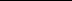 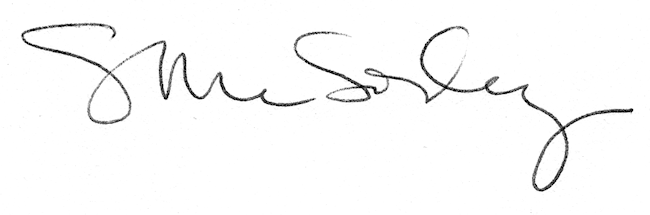 